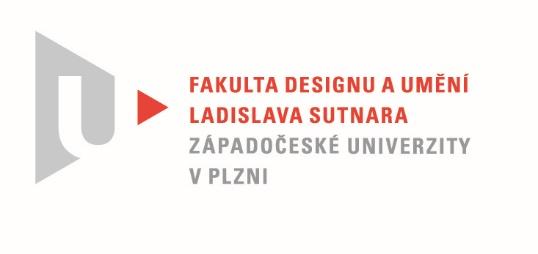 Protokol o hodnoceníkvalifikační práce Název bakalářské práce: MÉDIA A EXPERIMENTPráci předložil student:  Eliška THIELOVÁStudijní obor a specializace: Multimediální design, specializace Nová médiaPosudek oponenta práce Práci hodnotil: Mgr. BcA. Denisa BytelováCíl práceSplněn.Stručný komentář hodnotiteleVýstup hodnotím v souvislosti s předchozí činností autorky. Její pohyb v umění je soudržný, ale zároveň s ochotou experimentovat. Bakalářská práce navazuje na předchozí realizace a pokusy. Výstup sám o sobě obsahuje (především) zvukové kvality, zároveň však v rámci vývoje autorky i umění samotného nepřináší významné formální ani obsahové posuny. Přesto je evidentní preciznost a odhodlání vytvořit dílo v co nejlepší kvalitě.Vyjádření o plagiátorstvíAutorské dílo.4. Navrhovaná známka a případný komentářVýborně – velmi dobře.V čem spatřujete posun oproti vaší předchozí tvorbě?Datum: 14. 6. 2022					Mgr. BcA. Denisa BytelováTisk oboustranný